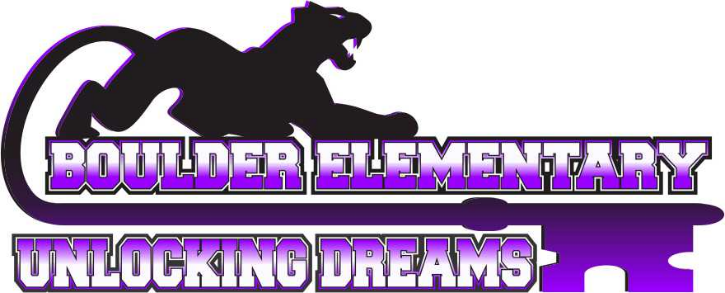 School Supply List7th & 8th ELA  Miss Craft2 Glue Sticks1 Box of Colored Pencils4 Pocket Folders2 Notebooks100 Page Composition Notebook1 Box of Ticonderoga Pencils1 Pack of Hi-lighters2 Correcting Pens (no red ink)Box of KleenexClorox WipesSocial Studies2 Notebooks